劳务派遣人员应聘简历表应聘项目及岗位应聘项目及岗位姓名性别出生年月电子版照片
彩色打印民族婚育
状况政治
面貌电子版照片
彩色打印身份
证号联系电话联系电话电子版照片
彩色打印籍贯现居住
地址现居住
地址电子版照片
彩色打印全日制
教育学历学位学历学位在职
教育学历学位全日制
教育毕业院校
及专业毕业院校
及专业在职
教育毕业院校
及专业招聘信息来源招聘信息招聘信息招聘信息招聘信息招聘信息微信公众号 微信朋友圈  招聘网站微信公众号 微信朋友圈  招聘网站微信公众号 微信朋友圈  招聘网站微信公众号 微信朋友圈  招聘网站微信公众号 微信朋友圈  招聘网站微信公众号 微信朋友圈  招聘网站招聘信息来源招聘信息来源他人介绍他人介绍他人介绍他人介绍他人介绍亲属朋友   同事        其他：          亲属朋友   同事        其他：          亲属朋友   同事        其他：          亲属朋友   同事        其他：          亲属朋友   同事        其他：          亲属朋友   同事        其他：          招聘信息来源其他方式其他方式其他方式其他方式其他方式写明：                           写明：                           写明：                           写明：                           写明：                           写明：                           学习及工作经历19XX.XX-19XX.XX   XX学校、XX专业19XX.XX-19XX.XX   XX学校、XX专业19XX.XX-19XX.XX   XX学校、XX专业19XX.XX-19XX.XX   XX学校、XX专业19XX.XX-19XX.XX   XX学校、XX专业19XX.XX-19XX.XX   XX学校、XX专业19XX.XX-19XX.XX   XX学校、XX专业19XX.XX-19XX.XX   XX学校、XX专业19XX.XX-19XX.XX   XX学校、XX专业19XX.XX-19XX.XX   XX学校、XX专业19XX.XX-19XX.XX   XX学校、XX专业学习及工作经历19XX.XX-20XX.XX   所在单位、所在部门、职务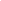 19XX.XX-20XX.XX   所在单位、所在部门、职务19XX.XX-20XX.XX   所在单位、所在部门、职务19XX.XX-20XX.XX   所在单位、所在部门、职务19XX.XX-20XX.XX   所在单位、所在部门、职务19XX.XX-20XX.XX   所在单位、所在部门、职务19XX.XX-20XX.XX   所在单位、所在部门、职务19XX.XX-20XX.XX   所在单位、所在部门、职务19XX.XX-20XX.XX   所在单位、所在部门、职务19XX.XX-20XX.XX   所在单位、所在部门、职务19XX.XX-20XX.XX   所在单位、所在部门、职务学习及工作经历（从最高学历开始填写至今，无工作期间写“待业”；如有证书在此写明）（从最高学历开始填写至今，无工作期间写“待业”；如有证书在此写明）（从最高学历开始填写至今，无工作期间写“待业”；如有证书在此写明）（从最高学历开始填写至今，无工作期间写“待业”；如有证书在此写明）（从最高学历开始填写至今，无工作期间写“待业”；如有证书在此写明）（从最高学历开始填写至今，无工作期间写“待业”；如有证书在此写明）（从最高学历开始填写至今，无工作期间写“待业”；如有证书在此写明）（从最高学历开始填写至今，无工作期间写“待业”；如有证书在此写明）（从最高学历开始填写至今，无工作期间写“待业”；如有证书在此写明）（从最高学历开始填写至今，无工作期间写“待业”；如有证书在此写明）（从最高学历开始填写至今，无工作期间写“待业”；如有证书在此写明）学习及工作经历家庭成员与本人关系与本人关系与本人关系姓名姓名姓名出生年月工作单位及职务工作单位及职务工作单位及职务联系电话家庭成员家庭成员家庭成员有无亲属在城投集团及其子公司任职有无亲属在城投集团及其子公司任职有无亲属在城投集团及其子公司任职有无亲属在城投集团及其子公司任职姓名：姓名：姓名：姓名：工作单位及职务：工作单位及职务：工作单位及职务：工作单位及职务：个人
签字    本人郑重承诺：本人所提供的个人信息、证明资料、证件等真实、准确。对因提供有关信息证件不实或违反有关纪律规定所造成的后果，本人自愿承担相关责任。
                                      申请人签字并按手印：                          
                                                       年    月    日    本人郑重承诺：本人所提供的个人信息、证明资料、证件等真实、准确。对因提供有关信息证件不实或违反有关纪律规定所造成的后果，本人自愿承担相关责任。
                                      申请人签字并按手印：                          
                                                       年    月    日    本人郑重承诺：本人所提供的个人信息、证明资料、证件等真实、准确。对因提供有关信息证件不实或违反有关纪律规定所造成的后果，本人自愿承担相关责任。
                                      申请人签字并按手印：                          
                                                       年    月    日    本人郑重承诺：本人所提供的个人信息、证明资料、证件等真实、准确。对因提供有关信息证件不实或违反有关纪律规定所造成的后果，本人自愿承担相关责任。
                                      申请人签字并按手印：                          
                                                       年    月    日    本人郑重承诺：本人所提供的个人信息、证明资料、证件等真实、准确。对因提供有关信息证件不实或违反有关纪律规定所造成的后果，本人自愿承担相关责任。
                                      申请人签字并按手印：                          
                                                       年    月    日    本人郑重承诺：本人所提供的个人信息、证明资料、证件等真实、准确。对因提供有关信息证件不实或违反有关纪律规定所造成的后果，本人自愿承担相关责任。
                                      申请人签字并按手印：                          
                                                       年    月    日    本人郑重承诺：本人所提供的个人信息、证明资料、证件等真实、准确。对因提供有关信息证件不实或违反有关纪律规定所造成的后果，本人自愿承担相关责任。
                                      申请人签字并按手印：                          
                                                       年    月    日    本人郑重承诺：本人所提供的个人信息、证明资料、证件等真实、准确。对因提供有关信息证件不实或违反有关纪律规定所造成的后果，本人自愿承担相关责任。
                                      申请人签字并按手印：                          
                                                       年    月    日    本人郑重承诺：本人所提供的个人信息、证明资料、证件等真实、准确。对因提供有关信息证件不实或违反有关纪律规定所造成的后果，本人自愿承担相关责任。
                                      申请人签字并按手印：                          
                                                       年    月    日    本人郑重承诺：本人所提供的个人信息、证明资料、证件等真实、准确。对因提供有关信息证件不实或违反有关纪律规定所造成的后果，本人自愿承担相关责任。
                                      申请人签字并按手印：                          
                                                       年    月    日    本人郑重承诺：本人所提供的个人信息、证明资料、证件等真实、准确。对因提供有关信息证件不实或违反有关纪律规定所造成的后果，本人自愿承担相关责任。
                                      申请人签字并按手印：                          
                                                       年    月    日